 Sterbephasen und AuferstehungsglaubeUmsetzung im HandlungskreisPhasen der vollständigen Handlung:Fach:  		Evangelische Religion 			Katholische ReligionNiveaustufe:	4Bildungsgang: BFS, BS, FOS, BOSKlasse:	  Lernfeld(er):  	A, BZeitbedarf:8 UnterrichtsstundenAutorin/Autor:Materialienkommission Evangelische oder Katholische ReligionVerfügbarkeit:direkt: nline.nibis.de/….Benennung in der didaktischen Jahresplanung:Begleitung im Leben und im Sterben:  Sterbephasen und AuferstehungsglaubeBenennung in der didaktischen Jahresplanung:Begleitung im Leben und im Sterben:  Sterbephasen und AuferstehungsglaubeProblemstellung oder Ausgangssituation:Die letzte Reise steht an. 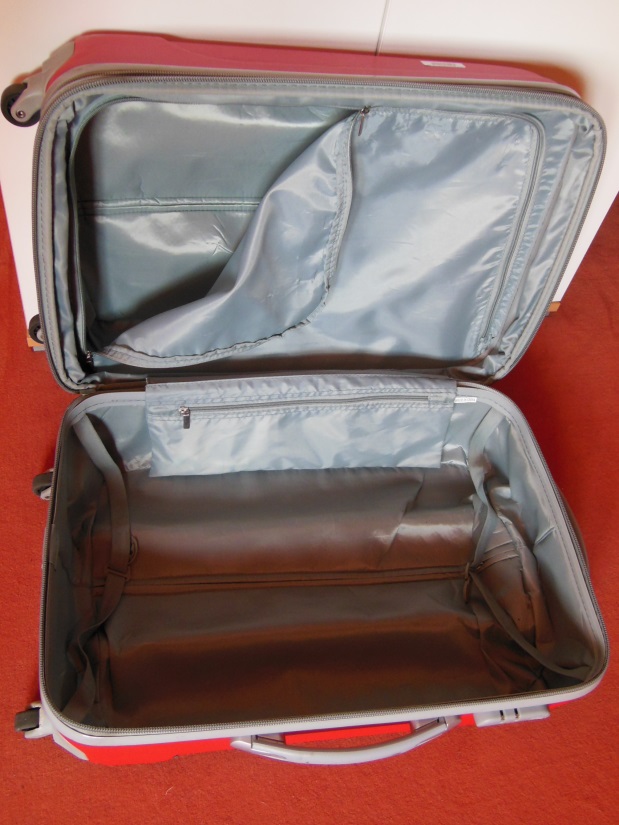 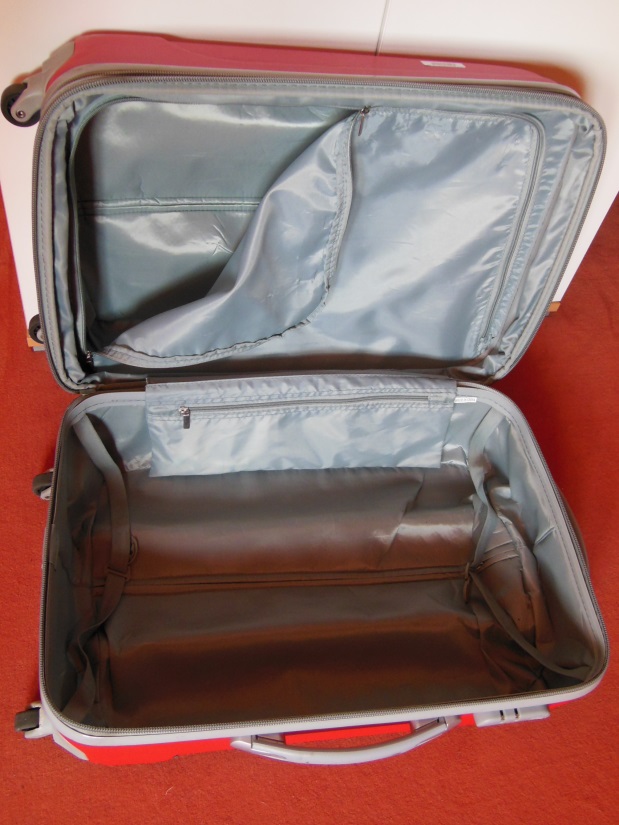 Allerdings ist nicht klar, wohin es geht und wie lange diese Reise dauert. Wann ist der genaue „Abfahrtstermin“? Ein Koffer muss gepackt werden.Was wird eingepackt? Was ist wichtig? Wann sollte der Koffer gepackt werden?(Hinweis: In Anlehnung an die Ausstellung „Mein letzter Koffer“ von Fritz Roth)Ziel der Lernsituation ist es …… sich mit Leid und Hoffnung im Zusammenhang mit Sterben auseinanderzusetzen.… die Sterbephasen nach Kübler-Ross charakterisieren zu können.… den Auferstehungsglauben als christlichen Hoffnungsaspekt zu interpretieren.Problemstellung oder Ausgangssituation:Die letzte Reise steht an. Allerdings ist nicht klar, wohin es geht und wie lange diese Reise dauert. Wann ist der genaue „Abfahrtstermin“? Ein Koffer muss gepackt werden.Was wird eingepackt? Was ist wichtig? Wann sollte der Koffer gepackt werden?(Hinweis: In Anlehnung an die Ausstellung „Mein letzter Koffer“ von Fritz Roth)Ziel der Lernsituation ist es …… sich mit Leid und Hoffnung im Zusammenhang mit Sterben auseinanderzusetzen.… die Sterbephasen nach Kübler-Ross charakterisieren zu können.… den Auferstehungsglauben als christlichen Hoffnungsaspekt zu interpretieren.Kompetenzen (laut RRL)A 1:  Die Schülerinnen und Schüler reflektieren das Spannungsverhältnis von Willensfreiheit und Schicksal und stellen dabei Bezüge zur Lebensgeschichte her.A 4:  Sie interpretieren Einflussfaktoren der religiösen Entwicklung.B 2:  Sie verstehen den Auferstehungsglauben als zentrale christliche HoffnungsperspektiveFachliche Kompetenz: Die Schülerinnen und Schüler setzten sich mit den Sterbephasen auseinander.Sie erörtern christliche Jenseitsvorstellungen.Sie beschreiben Symbole und Rituale, die den christlichen Hoffnungsaspekt der Auferstehung widerspiegeln.Personale Kompetenz: Sie akzeptieren, dass Sterben und Trauer Bestandteile ihres eigenen Lebens sind.Sie nehmen wahr, dass der christliche Auferstehungsglaube für Menschen  eine Hoffnungsperspektive sein kann.Kompetenzen (laut RRL)A 1:  Die Schülerinnen und Schüler reflektieren das Spannungsverhältnis von Willensfreiheit und Schicksal und stellen dabei Bezüge zur Lebensgeschichte her.A 4:  Sie interpretieren Einflussfaktoren der religiösen Entwicklung.B 2:  Sie verstehen den Auferstehungsglauben als zentrale christliche HoffnungsperspektiveFachliche Kompetenz: Die Schülerinnen und Schüler setzten sich mit den Sterbephasen auseinander.Sie erörtern christliche Jenseitsvorstellungen.Sie beschreiben Symbole und Rituale, die den christlichen Hoffnungsaspekt der Auferstehung widerspiegeln.Personale Kompetenz: Sie akzeptieren, dass Sterben und Trauer Bestandteile ihres eigenen Lebens sind.Sie nehmen wahr, dass der christliche Auferstehungsglaube für Menschen  eine Hoffnungsperspektive sein kann.Unterrichtsinhalte:Sterbephasen nach Kübler-RossChristlicher AuferstehungsglaubeReligiöse und weltanschauliche AuferstehungsaspekteUnterrichtsinhalte:Sterbephasen nach Kübler-RossChristlicher AuferstehungsglaubeReligiöse und weltanschauliche AuferstehungsaspekteBeispielhafte Handlungsprodukte:Erstellen einer Ausstellung zum Thema „Mein letzter Koffer“ in der Schule,	in Anlehnung an die Ausstellung „ Mein letzter Koffer“ von Fritz RothFeedback zur AusstellungBeispielhafte Handlungsprodukte:Erstellen einer Ausstellung zum Thema „Mein letzter Koffer“ in der Schule,	in Anlehnung an die Ausstellung „ Mein letzter Koffer“ von Fritz RothFeedback zur AusstellungDidaktische Bemerkungen:Die persönliche Betroffenheit der Schülerinnen und Schüler ist zu berücksichtigen. Die Notwendigkeit des Eingehens auf persönliche Befindlichkeiten der Schülerinnen und Schüler sollte von der Lehrkraft bei der Planung bedacht werden. Didaktische Bemerkungen:Die persönliche Betroffenheit der Schülerinnen und Schüler ist zu berücksichtigen. Die Notwendigkeit des Eingehens auf persönliche Befindlichkeiten der Schülerinnen und Schüler sollte von der Lehrkraft bei der Planung bedacht werden.  Methodische Anregungen:Gruppenarbeitsphasen ermöglichen den intensiven Austausch persönlicher Erfahrungen zum Thema Tod und Trauer. Kreatives Arbeiten (Ausstellung, Plakat, Feedbackbox) in Verbindung mit einem tabuisierten Thema erhöht die Sensibilität für die Thematik. Methodische Anregungen:Gruppenarbeitsphasen ermöglichen den intensiven Austausch persönlicher Erfahrungen zum Thema Tod und Trauer. Kreatives Arbeiten (Ausstellung, Plakat, Feedbackbox) in Verbindung mit einem tabuisierten Thema erhöht die Sensibilität für die Thematik.Übergreifende Aspekte, z. B.:Politik: 	Patientenverfügung, Vorsorge- und BetreuungsvollmachtBerufsbezogener Bereich: BFS Gestaltung, Pflegeassistenz, Altenpflege, Bestatter, 			MTA, Gestalter für visuelles MarketingDeutsch: 	Plakaterstellung, Informationstexte skimmen und scannen, 		Kommentare erstellen, Präsentationen einübenÜbergreifende Aspekte, z. B.:Politik: 	Patientenverfügung, Vorsorge- und BetreuungsvollmachtBerufsbezogener Bereich: BFS Gestaltung, Pflegeassistenz, Altenpflege, Bestatter, 			MTA, Gestalter für visuelles MarketingDeutsch: 	Plakaterstellung, Informationstexte skimmen und scannen, 		Kommentare erstellen, Präsentationen einübenBeispielhafter Leistungsnachweis mit Bewertungskriterien:Steckbrief: Elisabeth Kübler-RossSchülerinnen und  Schüler gestalten ein Plakat zu ihrem persönlichen „letzten 	Koffer“Individuelle, kritische Feedbacks zur Ausstellung.Beispielhafter Leistungsnachweis mit Bewertungskriterien:Steckbrief: Elisabeth Kübler-RossSchülerinnen und  Schüler gestalten ein Plakat zu ihrem persönlichen „letzten 	Koffer“Individuelle, kritische Feedbacks zur Ausstellung.PhaseSterbephasen und AuferstehungsglaubeHinweise, Tipps, Materialien, etc.InformierenDie Schülerinnen und Schüler lesen und bearbeiten die Ausgangssituation.M01_AusgangssituationM01_Ausgangssituation_ErwartungshorizontHinweis:Es wird nicht explizit darauf hingewiesen, dass es hierbei um die „letzte Reise“ geht.Planen, EntscheidenDie Bedeutung der „letzten Reise“ wird im Unterrichtsgespräch in der Klasse thematisiert (Überleitung zu Sterbephasen).Die Schülerinnen und Schüler setzen sich mit den Sterbephasen auseinander.Die Schülerinnen und Schüler setzen sich mit dem christlichen Auferstehungsglauben auseinander.Leitfrage für die Gesprächsrunde zum Abschluss der Sequenz „Auferstehung“:„Von welchem Aspekt sind alle Aussagen getragen?“(-> Hoffnungsaspekt des Glaubens)M02_Information_SterbephasenM02_Arbeitsauftrag_SterbephasenM03_Arbeitsauftrag _ AuferstehungHinweis:Ein Erwartungshorizont liegt für den Arbeitsauftrag nicht vor, da sich die Antworten direkt aus den jeweiligen Texten ergeben.AusführenSie präsentieren ihren letzten Koffer vor ihren Mitschülerinnen und Mitschülern Die Schülerinnen und Schüler  erstellen ein Plakat zu ihrem persönlichen letzten KofferM04_Letzte_ReiseM05_Arbeitsauftrag_ AusstellungKontrollieren, BewertenDie Schülerinnen und Schüler passen den Feedbackbogen individuell an und erstellen Feedback-Boxen.Sie werten am Ende der Ausstellung ihre Feedbackbögen aus und reflektieren 3 Feedbackbögen zu ihrem Plakat in der Klasse.M06_Feedbackbogen_ AusstellungHinweis:Dieser Feedbackbogen wird je nach Klassensituation individuell angepasst.ReflektierenDie Schülerinnen und Schüler evaluieren den Lernprozess, indem sie sich mit ihren Mitschülerinnen und Mitschülern und der Lehrkraft austauschen Offene Gesprächsrunde